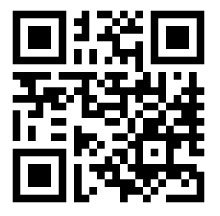 Building CapacityThe ACSD will build school and parent capacity for strong family engagement. This capacity will ensure effective engagement of parents and family members in supporting partnerships among the Title I schools, parents, and the community with the goal of improving student academic achievement. To build this capacity, the ACSD will implement districtwide activities and programs such as Academic Parent-Teacher Teams (APTT). APTT is an evidence-based family engagement model that builds partnerships with parents. District and school staff completed trainings hosted by the Georgia Department of Education to implement APTT at their schools. With the teacher, families set student academic goals to be addressed through at-home learning activities and strategies. Of Parents - The ACSD will work through its Title I schools to provide assistance to parents in understanding state and district academic information connected to student learning and progress. The district will also provide parents with information regarding the Title I program and APTT. Classes for parents to gain knowledge about the challenging state academic standards, local academic assessments, as well as the required assessments for Georgia students, including alternative forms of assessment, will also be provided. The dates and locations for these classes and APTT meetings will be posted on the district website and shared through each Title I school’s newsletter.  In addition, the ACSD will coordinate pages on the district and school websites that will contain resources and materials, including parent guides, study guides, practice assessments, and APTT activities, to help parents work with their children at home. Copies of these materials will be made available at all Title I schools for those families who may have limited internet access, including copies in Spanish. To assist parents with understanding the online student information system and other digital educational resources (including education about the harms of copyright piracy), the ACSD technology specialists will partner with Title I schools to host workshops for parents. The dates and times for these workshops will be determined and announced by each individual school and made available to parents.The ACSD has established a districtwide Parent Advisory Council comprised of parent representatives from each Title I school’s Parent Advisory Council. This council’s purpose is to provide advice on all matters related to family engagement in Title I, Part A programs. Community leaders and business partners will be invited to serve on this council. The district will also encourage collaboration and participation with community partners by utilizing video conferencing technology and recordings to accommodate the schedules of these valuable partners. The ACSD will coordinate and integrate the district’s family engagement programs with the local preschool program and other federal and state funded preschool programs in the district. The district will invite faculty and staff from those programs to attend planning meetings focused on family engagement activities. In the spring, the elementary schools will host Kindergarten Ready days so parents may tour the schools and receive information to help prepare them and their children for kindergarten.Of School Staff - The ACSD will conduct three trainings during the school year for principals and school FECs to learn and discuss strategies to increase family engagement, improve school-family communication, and build ties with parents and the community. These trainings will be redelivered to the faculty and staff of Title I schools. If the school is implementing APTT, the ACSD Family Engagement Leadership Team (FELT) will conduct an APTT training for the entire school staff. The purpose of the FELT is to coordinate the sustainability and growth of APTT in the district. The ACSD will also host a training for appropriate school staff and faculty that will focus on creating welcoming environments and improving two-way communication with families. To ensure that information related to district, school, parent programs, APTT meetings, and activities is available to all parents, each Title I school is required to send home and post online information for parents and family members in an understandable language and uniform format. At the beginning of the year, school staff will be trained on parent notifications and resources to be sent home in parents’ native language, where applicable, and providing interpreters at parent events and APTT meetings. Information posted on the district website will be translated to the extent practicable. The district will also utilize school phone call systems, district and school websites, local news media, and other school message systems to post information for parents. 